25η ΠΡΟΣΚΛΗΣΗ ΣΥΓΚΛΗΣΗΣ ΕΠΙΤΡΟΠΗΣ ΠΟΙΟΤΗΤΑΣ ΖΩΗΣΚαλείστε να προσέλθετε σε κατεπείγουσα συνεδρίαση της Επιτροπής Ποιότητας Ζωής, που θα διεξαχθεί στο Δημαρχειακό Μέγαρο την 29η του μηνός Αυγούστου έτους 2019, ημέρα Πέμπτη και ώρα 20:30 για την συζήτηση και λήψη αποφάσεων στα παρακάτω θέματα της ημερήσιας διάταξης, σύμφωνα με τις σχετικές διατάξεις του άρθρου 75 του Ν.3852/2010 (ΦΕΚ Α' 87) :1. Αίτηση του κ.Κρανιά Ορέστη-Θεοδόση του Γεωργίου για παραχώρηση κοινόxρηστου χώρου για εκδήλωση προσωρινού χαρακτήραΠίνακας Αποδεκτών	ΚΟΙΝΟΠΟΙΗΣΗ	ΤΑΚΤΙΚΑ ΜΕΛΗ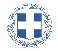 ΕΛΛΗΝΙΚΗ ΔΗΜΟΚΡΑΤΙΑ
ΝΟΜΟΣ ΤΡΙΚΑΛΩΝΔΗΜΟΣ ΤΡΙΚΚΑΙΩΝΓραμματεία Επιτροπής Ποιότητας ΖωήςΤρίκαλα, 29 Αυγούστου 2019
Αριθ. Πρωτ. : 27736ΠΡΟΣ :     Τα μέλη της Επιτροπής Ποιότητας Ζωής (Πίνακας Αποδεκτών)(σε περίπτωση κωλύματος παρακαλείσθε να ενημερώσετε τον αναπληρωτή σας).Ο Πρόεδρος της Επιτροπής Ποιότητας ΖωήςΚΩΝΣΤΑΝΤΙΝΟΣ ΨΥΧΟΣΑΝΤΙΔΗΜΑΡΧΟΣΨύχος ΚωνσταντίνοςΚάκλα ΒασιλικήΠαζαΐτης ΔημήτριοςΒασταρούχας ΔημήτριοςΔήμα ΚωνσταντινιάΚωτούλας ΙωάννηςΓούλας ΧρήστοςΣπανός ΘεόδωροςΠαπαθανασίου ΔημήτριοςΔήμαρχος & μέλη Εκτελεστικής ΕπιτροπήςΓενικός Γραμματέας κ. Θωμά ΠαπασίκαΣιάφη Ιωάννα Πρόεδρο της Δημ. Κοιν. Τρικκαίων